	Northern California Herding Group Association, Inc.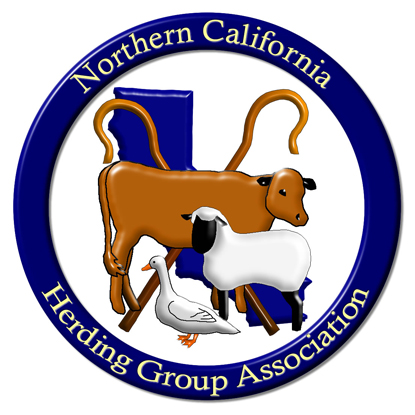 AKC-Sanctioned B - CONFORMATION MATCHFor AKC Herding Breeds, Miscellaneous & FSS Herding Breeds OnlySaturday, February 10, 2024                        Location:  Gold Canal Veterinary Urgent Care                 3017 Gold Canal Drive, Rancho Cordova, CA 95670Judge:   Ellen Perlson  Pembroke Welsh CorgisMultiple show/breed National Specialty placementsJudging to start promptly at 10:00 A.M. – All Judging will be INDOORSClasses offered:   Puppies: 3-6, 6-9 and 9-12 mos.   Adults: Bred by Exhibitor and Open*** All classes shall be divided by dogs and bitches; puppies do not compete with adults.  NO Champion of Record       NO ear racks or tape - AKC approved collars onlyPre-entries close:  	Friday, February 2, 2024 at 5:00 P.M.Mail Entries to: 	Brenda Wherry, 1538 Faletto Avenue, Sacramento, CA 95835Match Chairperson:  Ruth Colavecchio, 916-477-7221, ruthcola@aol.comFood:  Morning hospitality will be provided.Raffle:  All forms of donations are welcome and appreciated.Directions:  Sunrise Blvd South from Hwy 50.  Turn right on Sun Center Drive. Turn left on Gold Canal Drive to address.Pre-entries: $10; Day of Match entries: $15 at Match between 8:00-9:30am.ENTRY FORM:  Make Checks Payable to: NCHGA    PLEASE PRINT LEGIBLYBREED: ____________________________________________  Sex: ______ Birth date: ________________________Class Entered: ____________________________________________________Dog’s Name: ___________________________________________________ AKC # ______________________________Owner: _________________________________________________________ Phone: ______________________________Address: _______________________________________________________ EMAIL: _____________________________I agree to hold NCHGA, its members, officers and agents and Gold Canal Veterinary Urgent Care harmless and free from any liability for any alleged act of this dog in connection with this event.  I assume all responsibility for all acts of this dog or myself or my family and hold the aforementioned parties harmless from any claims for loss or injury (including death) of this dog, myself or my family.  I understand and will abide by AKC Rules and Regulations.  SIGNED: _______________________________________________________ Date: ________________________